Консультация – предупреждение об интенсивности метеорологических явлений на территории Республики Татарстан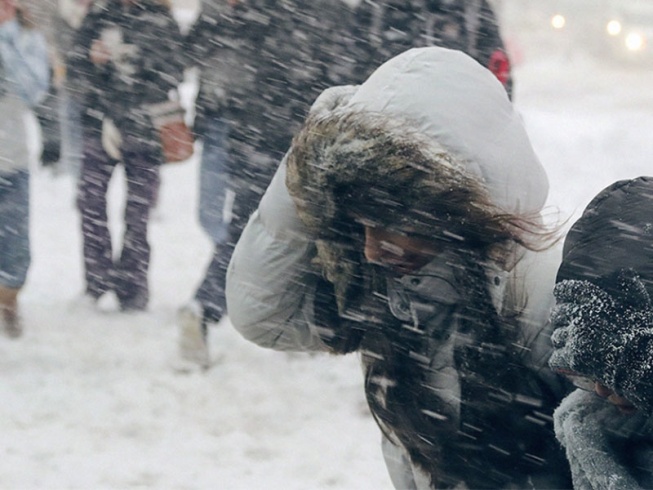 Уважаемые граждане! От ФГБУ «Управление по гидрометеорологии и мониторингу окружающей среды Республики Татарстан» поступила:Консультация – предупреждение об интенсивности метеорологических явленийс 06 час. до 18 час. 22 февраля 2022 г.Утром и днем 22 февраля 2022 г. на территории Республики Татарстан и в г. Казани местами ожидаются:- сильный южный, юго-западный ветер порывами 15-18 м/с;- метель с ухудшением видимости до 1000 метров и менее;- гололед;- на дорогах гололедица, местами сильная, снежная каша.Главное управление МЧС России по Республике Татарстан информирует:МЕТЕЛЬ – перенос снега ветром в приземном слое воздуха.Различают поземок, низовую и общую метель. При поземке и низовой метели происходит перераспределение ранее выпавшего снега, при общей метели, наряду с перераспределением, происходит выпадение снега из облаков.Как действовать во время сильной метелиЛишь в исключительных случаях выходите из зданий. Запрещается выходить в одиночку. Сообщите членам семьи или соседям, куда Вы идете и когда вернетесь. В автомобиле можно двигаться только по большим дорогам и шоссе. При выходе из машины не отходите от нее за пределы видимости. Остановившись на дороге, подайте сигнал тревоги прерывистыми гудками, поднимите капот или повесьте яркую ткань на антенну, ждите помощи в автомобиле. При этом можно оставить мотор включенным, приоткрыв стекло для обеспечения вентиляции и предотвращения отравления угарным газом. Если Вы потеряли ориентацию, передвигаясь пешком вне населенного пункта, зайдите в первый попавшийся дом, уточните место Вашего нахождения и, по возможности, дождитесь окончания метели. Если Вас покидают силы, ищите укрытие и оставайтесь в нем. Будьте внимательны и осторожны при контактах с незнакомыми Вам людьми, так как во время стихийных бедствий резко возрастает число краж из автомобилей, квартир и служебных помещений.Как действовать после сильной метелиЕсли в условиях сильных заносов Вы оказались блокированным в помещении, осторожно, без паники выясните, нет ли возможности выбраться из-под заносов самостоятельно (используя имеющийся инструмент и подручные средства). Сообщите в управление по делам ГО и ЧС или в администрацию населенного пункта о характере заносов и возможности их самостоятельной разборки. Если самостоятельно разобрать снежный занос не удается, попытайтесь установить связь со спасательными подразделениями. Включите радиотрансляционный приемник (телевизор) и выполняйте указания местных властей. Примите меры к сохранению тепла и экономному расходованию продовольственных запасов.ВодителямВодителям, особенно тем, кто планирует поездки на дальние расстояния, необходимо обратить особое внимание на техническое состояние своего автомобиля. Уточните прогноз погоды на ближайшие сутки - двое, в зависимости от времени поездки. Перед длительным переездом в холодное время года заранее позаботьтесь о теплоизоляции автомобиля. Перед поездкой проверьте работу двигателя и аккумулятора, запаситесь топливом, залейте хороший антифриз. Важно не заправляться на непроверенных автозаправочных станциях, так как некачественное топливо может сыграть злую шутку. Следует заранее запастись теплыми вещами и продуктами, не забудьте зарядное устройство для мобильного телефона.Проверьте наличие насоса, буксировочного троса, баллонного ключа и домкратаПеред выездом проверьте наличие насоса, буксировочного троса, баллонного ключа и домкрата. Стоит бросить в багажник и комплект проводов для «прикуривания». Если средства позволяют — неплохо иметь пуско-зарядное устройство на основе компактной литиевой батареи.Аварийный комплектАварийный комплект должен содержать: зарядное устройство к мобильному телефону и запасной аккумулятор, теплую одежду и одеяла, щетку для удаления снега и льда с лобового стекла, небольшую лопату, чтобы в случае необходимости освободить колеса от снега; ручной фонарь и комплект батареек к нему, аптечку, еду и питье, топор и складную пилу, упаковку «сухого горючего», зажигалку, мини-печку и котелок.Сообщите уточненный маршрут следования и ориентировочное время прибытияПеред поездкой необходимо сообщить членам семьи, соседям, друзьям уточненный маршрут следования и ориентировочное время возвращения. Если в дороге случилась беда, необходимо воспользоваться современными средствами связи – это значительно ускорит время реагирования спасательных подразделений. При обращении к спасателям следует указать местонахождение, особые приметы местности, количество человек в автомашине, возраст, есть ли больные, дети, обязательно сообщить контактные телефоны свои и близких. Принять меры к экономии заряда батареи.Если случилась поломка на трассеВыставьте перед автомобилем и позади него предупреждающие знаки, это может быть срубленное дерево или любые выделяющиеся вещи. Если машина работает, необходимо приоткрыть стекло для обеспечения вентиляции и предотвращения отравления угарным газом. Машину на длительную остановку или ночевку следует ставить против ветра, чтобы выхлопные газы не попали в приоткрытые окна кабины и салона. Для собственной безопасности необходимо также периодически проверять направление ветра. Не менее важно следить за тем, чтобы выхлопная труба не закрылась наледью, и ее не замело снегом. Если автомобиль сломался, не паникуйте, наберите единый номер экстренных оперативных служб «101», сообщите о своей проблеме и передайте свои координаты местонахождения. Примите меры к сохранению тепла и экономному расходованию имеющихся продовольственных запасов. Постарайтесь запастись дровами, при их отсутствии можно жечь горючие материалы - их обычно бывает довольно много.При усилении ветра:1. Если сильный ветер застал Вас на улице, рекомендуем укрыться в подземных переходах или подъездах зданий. Не стоит прятаться от сильного ветра около стен домов, так как с крыш возможно падение шифера и других кровельных материалов. Это же относится к остановкам общественного транспорта, недостроенным зданиям.2. На улице следует держаться подальше от рекламных щитов, вывесок, дорожных знаков, линий электропередач.3. Нельзя находиться вблизи крупных деревьев, а также парковать рядом с ними автотранспорт – сорванные ветром сучья могут представлять большую опасность.4. Смертельно опасно при сильном ветре стоять под линией электропередач и подходить к оборвавшимся электропроводам.5. Опасность могут представлять выбитые стекла, падающие из окон верхних этажей, а также элементы кровли и лепного декора, сорванные ветром. Подобная угроза возрастает вблизи строящихся или ремонтируемых зданий.6. Все окна домов необходимо плотно закрыть, убрать с балконов и лоджий предметы, которые могут выпасть наружу.7. Необходимо держаться как можно дальше от окон в жилом или рабочем помещении.При гололедице:Водителям следует увеличить дистанцию между машинами, избегать внезапных торможений. При необходимости остановки скорость нужно снижать плавно. При торможении несколько раз нажать на педаль тормоза, тем самым подав сигнал, предупреждающий водителей автомобилей, которые движутся позади Вас. Необходимо уделить внимание техническому состоянию автомобиля, особенно тормозной системе, и состоянию шин. Вся оптика должна быть в рабочем состоянии. На остановках использовать жилет повышенной видимости.По возможности откажитесь от поездок на дальние расстояния.Пешеходам рекомендуется пересекать улицу только в месте обозначенного пешеходного перехода. Не перебегать трассу перед движущимся транспортом, т.к. из-за скользкого дорожного покрытия тормозной путь автомобиля значительно увеличивается. Двигаться только навстречу транспортному потоку. Использовать жилет повышенной видимости или прикрепить на одежду световозвращающие элементы.Будьте внимательны и осторожны!В случае любой беды вы всегда можете обратиться на единый номер вызова экстренных служб – «112». Звонки принимаются круглосуточно и бесплатно с городских и мобильных телефонов.Пешеходам рекомендуется пересекать улицу только в месте обозначенного пешеходного перехода. Не перебегать трассу перед движущимся транспортом, т.к. из-за скользкого дорожного покрытия тормозной путь автомобиля значительно увеличивается. Двигаться только навстречу транспортному потоку. Использовать жилет повышенной видимости или прикрепить на одежду световозвращающие элементы.Будьте внимательны и осторожны!В случае любой беды вы всегда можете обратиться на единый номер вызова экстренных служб – «112». Звонки принимаются круглосуточно и бесплатно с городских и мобильных телефонов.В случае любой беды вы всегда можете обратиться на единый номер вызова экстренных служб – «112». Звонки принимаются круглосуточно и бесплатно с городских и мобильных телефонов."Телефон доверия" ГУ МЧС России по РТ 8 (843) 288-46-96.